2021年すしポロシャツ予約限定販売します！！今年もクールビズに合わせて半田の観光ＰＲポロシャツを販売します。今年のテーマは、「尾州早寿司」。お寿司のアイコンイラストと英語の組み合わせで、海外のスシバーをイメージさせるスタッフウェアスタイルのデザイン。イタリア語で大衆食堂を意味する「taverna」を三河弁の「食べりん」にアレンジし「HANDA de SUSHI TAVERIN（はんだですしたべりん）」としました。中央に「早すし」を配した寿司のアイコンイラストで「半田＝すし」を印象付けます。（ポロシャツイメージ）　　　　　　　　　　　　　　【表面】　　　　　　　　　　　　　【背面】　　　　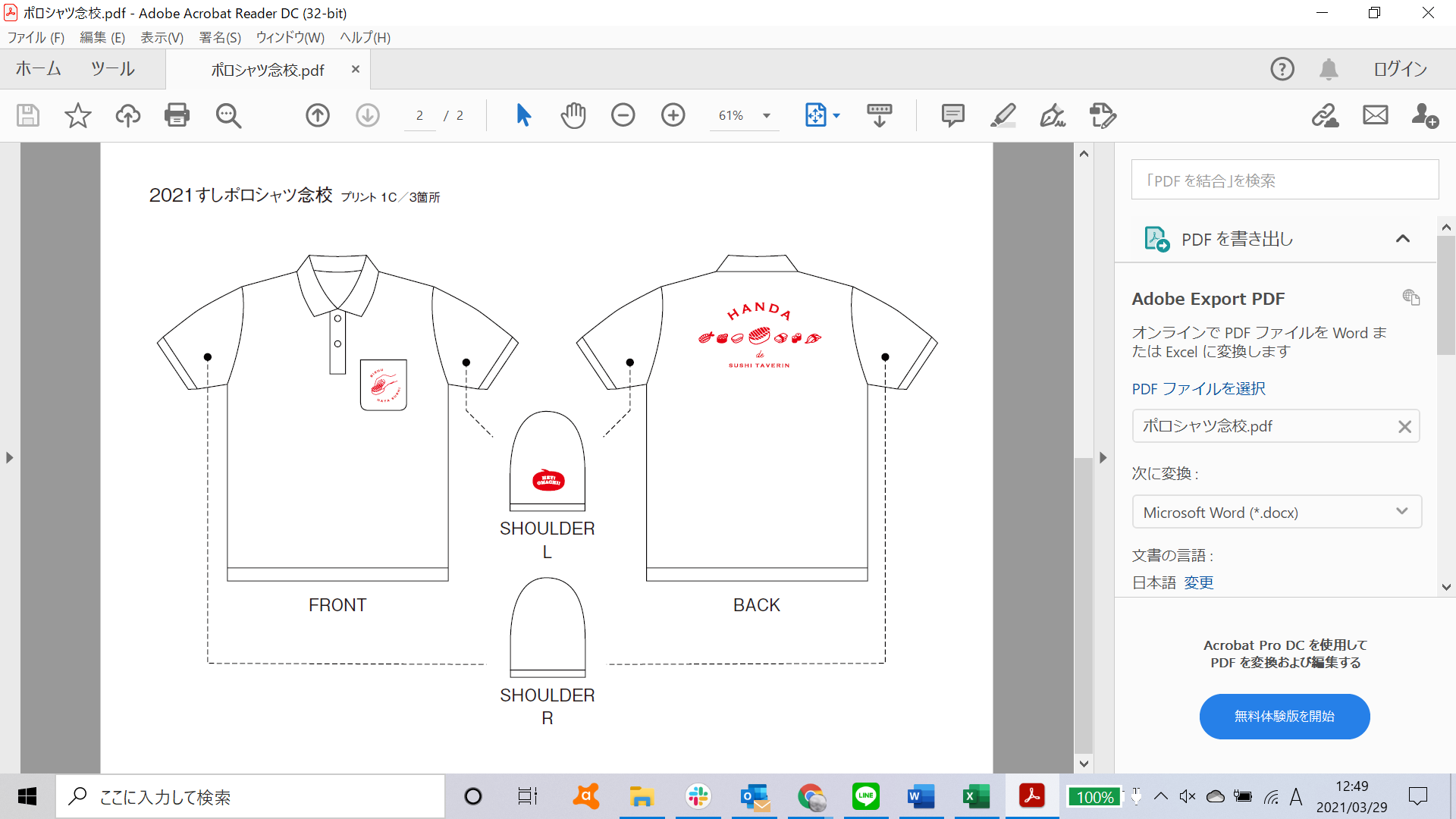 サイズ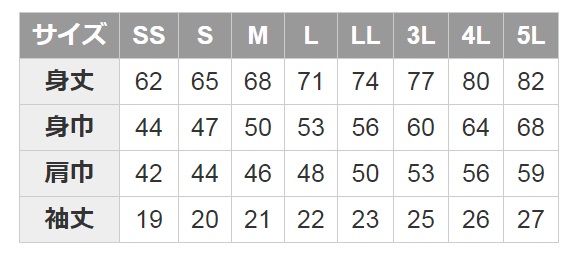 　　　　　　　　　　　　　　　　　　　　　　　　　　　　　　　　（ｃｍ）※サイズ・色見本は、アイプラザ半田内、受付にてカラー：ブラック/ホワイト/ブルー/バーガンディ価　　格：２,６００円（税込）４．申込期限：２０２１年４月２２日（木）期限厳守５．引き渡し期間・場所お引渡しは５月中旬頃より、アイプラザ半田にて引き渡しいたします。※入荷しましたらご連絡差し上げます。※受注生産のため、申込後の追加、キャンセル、サイズ、カラーの変更は致しかねます。６．申込・購入方法　　ポロシャツの申し込み方法は下記の４パターンです。裏面申込欄に必要事項を記入して、窓口（アイプラザ半田内）までお持ち下さい。裏面申込欄に必要事項を記入して、FAXを事務局（0569-22-4321）まで送信して下さい。専用の予約フォームにてお申込み下さい。■この件に関するお問合せ先：半田市観光協会　℡0569-32-3264　FAX0569-22-4321■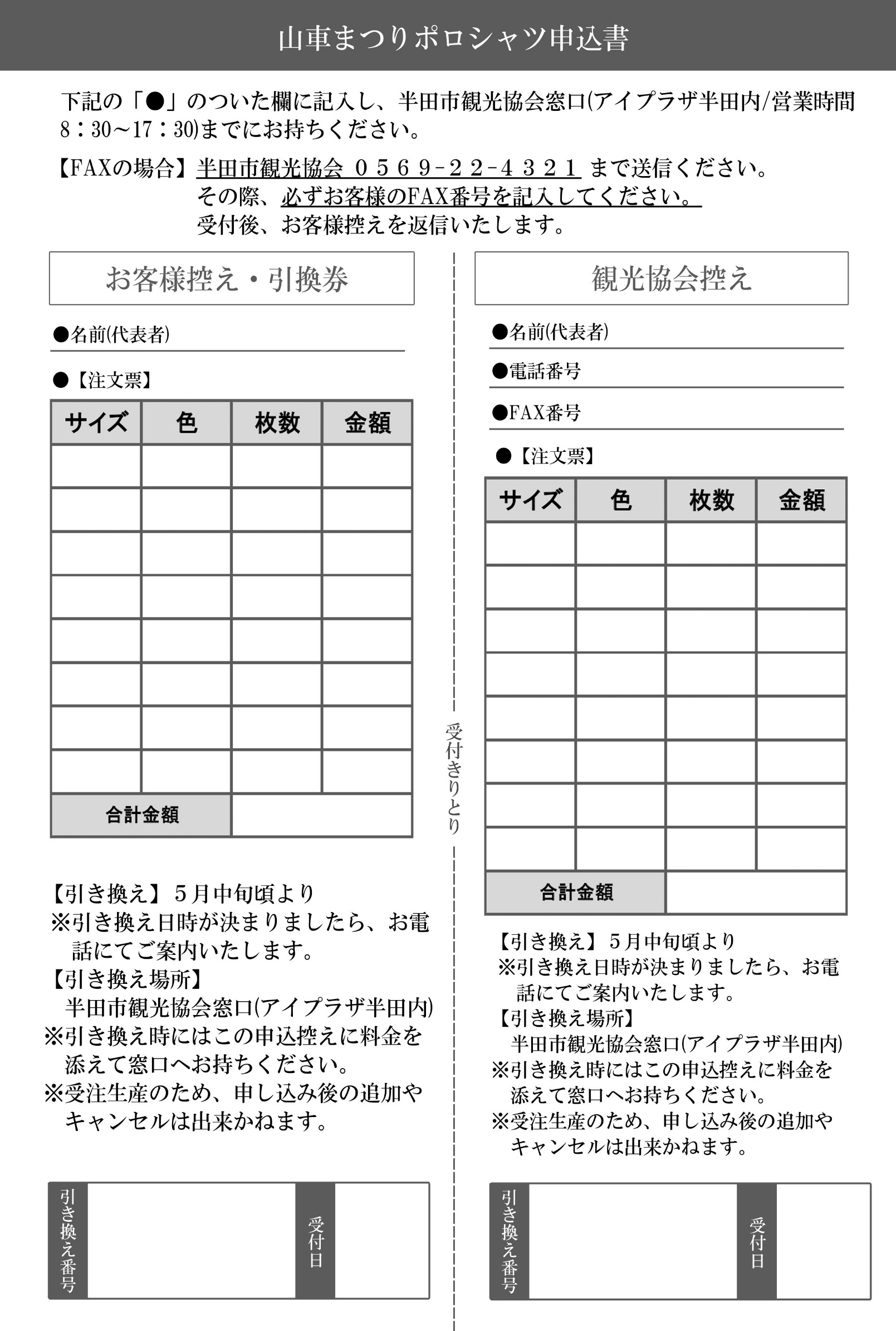 